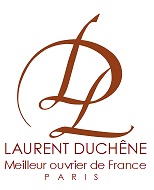 PATISSIERLaurent Duchêne, meilleur ouvrier de France pâtissier – confiseur, recherche pour renforcer son équipe un(e) pâtissier(e).Vous intégrerez notre laboratoire de Villejuif.Pour travailler auprès de professionnels compétentsVotre profil : sérieux, motivé(e), aimant travailler en équipe. Vous justifiez également d’une première expérience significative à ce poste.Base horaire 39 heures CDI2 jours de repos par semaineRémunération selon expérience et profil.Envoyer cv et lettre de motivation à : contact@laurent-duchene.com